Ուսանողական ժողովրդավարությունԴրամաշնորհային ծրագրերի հայտերի ընդունման հրավեր                                             Ծրագրի հայտի ձև                                                    Հուլիս 2022Եվրասիա համագործակցություն հիմնադրամը (ԵՀՀ), «Ռեստարտ» գիտակրթական բարեգործական հիմնադրամը և Հետազոտական ռեսուրսների կովկասյան կենտրոն-Հայաստան հիմնադրամը (ՀՌԿԿ) «ԵՄ-ն հանուն երիտասարդների․ Ուսանողական ժողովրդավարություն հիմա» Եվրոպական միության կողմից ֆինանսավորվող ծրագրի  շրջանակներում հրավիրում են ուսանողական և երիտասարդական կազմակերպություններին, ուսանողական ֆորմալ և ոչ ֆորմալ կառույցներին և նախաձեռնող խմբերին դիմելու «Ուսանողական ժողովրդավարություն» մրցութային դրամաշնորհային ծրագրին։Դրամաշնորհի նպատակ է՝  զարգացնել ուսանողների ինքնակազմակերպման գործընթացը և միտված է աջակցելու ծրագրի ընդհանուր նպատակին, այն է՝ պաշտպանել երիտասարդների իրավունքները, ինչպես նաև ուժեղացնել ուսանողների և ուսանողական կազմակերպությունների կարողությունները՝  խրախուսելով նրանց մասնակցությունը   հանրային կյանքին։Մինչև հայտը լրացնելը, խնդրում ենք ուշադրությամբ ծանոթանալ դրամաշնորհի հայտարարության պահանջներին, հատկապես, կապույտով նշված հատվածներին՝ համոզված լինելով, որ տեքստը հասցեագրում է հայտում նշված  բոլոր կարևոր կետերը:Հայտը ներկայացնելու վերջնաժամկետը 2022 թ.-ի սեպտեմբերի 20-ն է:   Դրամաշնորհային ծրագրի բյուջեն պետք է լինի 1,660,000 - 3,300,000  ՀՀ դրամի շրջանակներում։Ծրագրի առավելագույն տևողությունը 12 ամիս է:Դրամաշնորհի հայտի փաթեթն անհրաժեշտ է ներկայացնել միայն էլեկտրոնային տարբերակով՝ ուղարկելով skhachatryan@epfound.am էլ. hասցեին: Նշում.  Առաջարկը պիտի կազմված լինի հայերեն լեզվով, համակարգչային MS Word ծրագրով, հայերենի դեպքում Sylfaen տառաձևով, 11 տառաչափով, անգլերենի և ռուսերենի դեպքում Times New Roman տառաձևով 12 տառաչափով, տողերի միջև հեռավորությունը՝ 1, էջը աջ կողմից չհավասարեցվածԾրագրի վերնագիրըԿազմակերպության, նախաձեռնող խմբի անվանում, անդամների անունները (նշել` ով է ղեկավարը)Կոնտակտներ․ (կազմակերպության կամ նախաձեռնող խմբի ղեկավարի) Փոստային հասցե՝ Հեռախոսահամար՝   Ծրագրի թիմի ներկայացուցչի անունը՝ Կոնտակտային անձի հեռախոսահամարը՝  Կոնտակտային անձի էլեկտրոնային փոստի հասցեն՝  Կազմակերպության ղեկավարը (եթե առկա է)՝  Կազմակերպության կայքը  (եթե առկա է)՝  Կազմակերպության կամ նախաձեռնող խմբի մասին Համառոտ ներկայացրեք Ձեր կազմակերպության կամ նախաձեռնող խմբի գործունեությունը, ձեր ծրագրերը և ապագայի պլանները:  Ներկայացրեք ձեր կազմակերպության/անձնական փորձի և ծրագրի միջև կապը։ (առավելագույնը 0,5 էջ)Ծրագրի նպատակ և խնդիրների նկարագրություն Ծրագրի նպատակի և խնդիրների նկարագրություն (առավելագույնը 1 էջ) Այս բաժնում խնդրում եք արձագանքել հետևյալ հարցերին Ո՞րն է ձեր ծրագրի հիմնական նպատակը, ինչու՞ է նշված նպատակի թիրախավորումը կարևորՆկարագրեք խնդրի ընդհանուր համատեքստը, որո՞նք են այն հիմնական խնդիրները, որոնք հասցեագրվելու են ծրագրի ընթացքում (առավելագույնը 3 խնդիր)Ի՞նչ գործողություններ են իրականացվելու ձևակերպված նպատակն իրականացնելու համարԻ՞նչ չափելի արդյունքներ են ակնկալվում ծրագրի ավարտինԹիրախային խմբերը և շահառուներըԽնդրում ենք նկարագրել ձեր ծրագրի թիրախային և/կամ շահառու խմբերին, հնարավորության դեպքում՝ նաև թվերով։ Թիրախային խմբերն այն խմբերն են, որոնց վրա ցանկանում եք երկարաժամկետ կտրվածքով ազդեցություն ունենալ: Շահառուները նրանք են, ովքեր անմիջապես օգուտ կքաղեն ծրագրի իրականացումից։ (առավելագույնը 0,5 էջ)Ռիսկեր և կանխարգելման միջոցներԽնդրում ենք ներկայացնել ծրագրի իրականացման հետ կապված ռիսկերը և դրանց մեղմացման ռազմավարությունը։ (առավելագույնը 0,5 էջ)   ՇարունակականությունԱրդյո՞ք նախատեսում եք, որ ձեր ծրագրի որևէ բաղադրիչ կարող է շարունակվել այս ծրագրի ավարտից հետո: Ինչպե՞ս։ (առավելագույնը 0.5 էջ) ՀամալրումՆերկայացրեք, թե առաջարկվող ծրագիրը ինչպես է լրացնում կամ տարբերվում արդեն իսկ գոյություն ունեցող նախաձեռնություններից, որոնք իրականացվել են կամ իրականացվում են տեղական և/կամ միջազգային դերակատարների կողմից։ Ինչո՞վ է առանձնանում ձեր ծրագիրը։ (առավելագույնը 0,5 էջ)Ծրագրի բյուջեն (ՀՀ դրամով)Խնդրում ենք թվերով ներկայացրեք, թե որքան գումար է անհրաժեշտ ծրագրի իրականացման համար՝ ՀՀ դրամով: Խնդրում ենք Excel ձևաչափով մանրամասնորեն ներկայացնել բյուջեն ` լրացնելով կից Հավելված 2. Ծրագրի բյուջեի ձևը։ (առավելագույնը 1 էջ)Ծրագրի ընդհանուր բյուջեն  ՀՀ դրամով՝	Ծախսային բաժանումն ընգրկվածների միջև՝                                    			 Ծրագրի տևողությունն ամիսներովԽնդրում ենք հաշվի առնել, որ ծրագրի առավելագույն տևողությունը 12 ամիս է։ Նշեք ծրագրի հավանական սկիզբը և ավարտը։Ծրագրի տևողությունը  				--------------------------          ամիսՀավանական մեկնարկը  			              --------------------------          ամիս/տարիՀավանական ավարտը  				--------------------------           ամիս/տարիԱնհրաժեշտ փաստաթղթեր Խնդրում ենք տրամադրել հետևյալ փաստաթղթերը՝ Եթե դիմում եք որպես նախաձեռնություն՝ տրամադրել ձեր և իրականացնող թիմի մյուս անդամների ինքնակենսագրականը/ները, Եթե դիմում եք որպես կազմակերպություն, խնդրում ենք ներկայացրեք՝  Իրավաբանական գրանցման վկայականը (մայրենի լեզվով)Կազմակերպության կանոնադրությունը (մայրենի լեզվով)Կազմակերպության ղեկավարի / ծրագրի ղեկավարի/հաշվապահի ինքնակենսագրականները։ Հայտի ներկայացման ամսաթիվ՝  		Ստորագրություն՝ 			Կազմակերպության կնիքը (առկայության դեպքում)՝_______________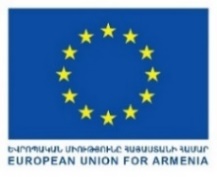 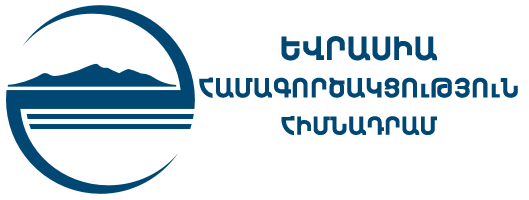 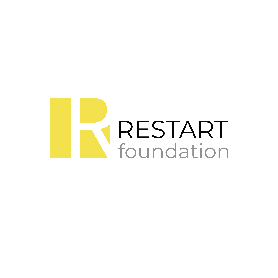 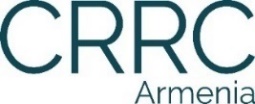 